Публичный доклад директорамуниципального бюджетного общеобразовательного учреждениясредняя общеобразовательная школа № 33 за 2023-2024 учебный годСодержаниеВведениеРаздел 1. Общая характеристика учреждения.1.1.  История школы1.2. Общая характеристика школы: количественный состав обучающихся
и педагогов, социальный состав семей1.3. Задачи школы.Раздел. 2. Особенности образовательного процесса.2.1. Образовательные программы  школы2.2. Дополнительные образовательные услуги. 2.3. Образовательные технологии и методы обучения2.4. Основные направления воспитательной деятельности.2.5. Научные общества, кружки, секции.Раздел 3. Условия осуществления образовательного процесса.3.1. Режим работы.3.2. Учебно-материальная база.3.3. IТ – инфраструктура.3.4. Организация летнего отдыха детей.3 5. Организация питания, медицинского обслуживания, обеспечение безопасности.3.6. Условия для обучения детей с ограниченными возможностями здоровья.3.7. Кадровый состав.3.8. Средняя наполняемость классов.Раздел 4. Результаты деятельности учреждения, качество образования.4.1. Результаты единого государственного экзамена. 4.2. Результаты государственной (итоговой) аттестации в 9-х класса.4.3.Результаты мониторинговых исследований качества обученности.4.4. Достижения обучающихся в олимпиадах.4.5. Данные о поступлении в учреждения профессионального образования.4.6. Достижения обучающихся.Раздел 5. Социальная активность и внешние связи учреждения.Раздел 6. Финансово – экономическая  деятельность.6.1. Годовой бюджет.6.2. Распределение средств учреждения по источникам их получения.6.3. Направление использования бюджетных  средств.6.4. Иные источники финансирования.6.5. Стоимость платных услуг.Введение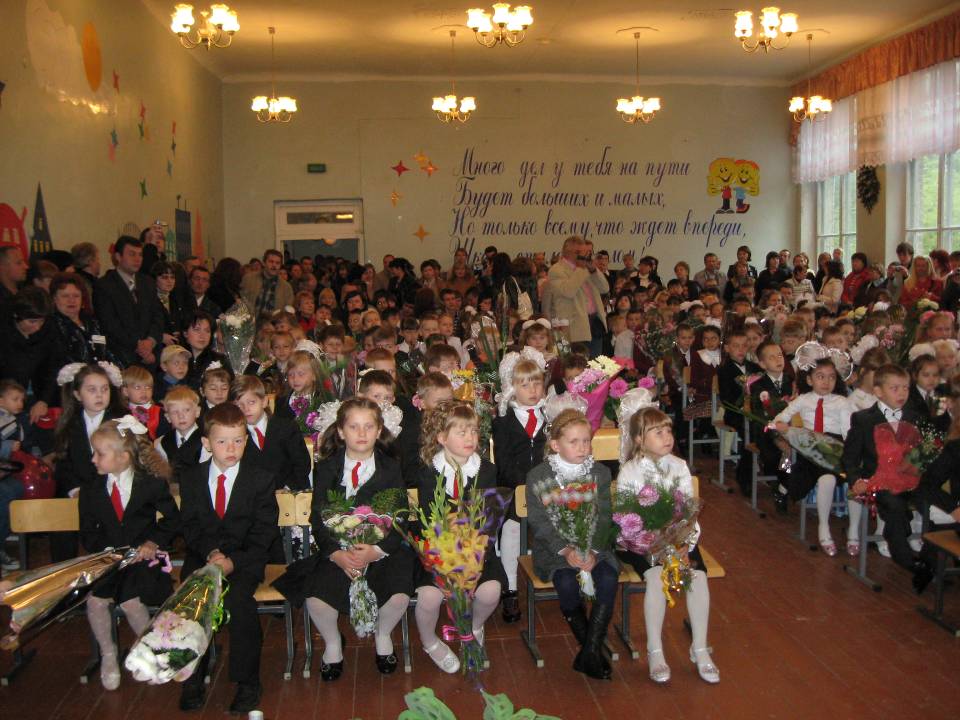 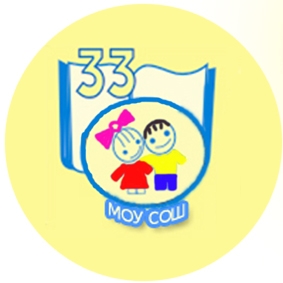 Уважаемый читатель!Добро пожаловать в  Муниципальное бюджетное образовательное учреждение среднюю общеобразовательную школу  № 33.Миссия школы: СОЗДАНИЕ УСЛОВИЙ  ДЛЯ РАЗВИТИЯ ЛИЧНОСТИ РЕБЕНКА, СПОСОБНОЙ К САМООПРЕДЕЛЕНИЮ В ГРАЖДАНСКОМ ОБЩЕСТВЕ.Средняя общеобразовательная школа № 33 – муниципальное бюджетное образовательное учреждение, формирующее «творчески развитую, социально- ориентированную, способную к самореализации личность», гражданина, патриота обновленной России, образованного и культурного специалиста;  обеспечивающее обучение и воспитание  обучающихся с разным уровнем интеллектуального развития на основе усвоения обязательного минимума содержания общеобразовательных программ, с учетом образовательных потребностей обучающихся и возможностей посредством создания в школе адаптивной педагогической системы и благоприятных   условий для личностного развития каждого. Личностно ориентированный подход в обучении и воспитании направлен на зону ближайшего  развития личности, формирование нравственных ценностей, способствует  воспитанию культуры, обеспечивает охрану здоровья, создает благоприятные условия для адаптации к социуму и всестороннего развития личности, удовлетворяет потребности обучающихся в самообразовании и получении дополнительного образования, делает пребывание в школе комфортным для ребенка. Директор школы: Светлана Олеговна Мугаттина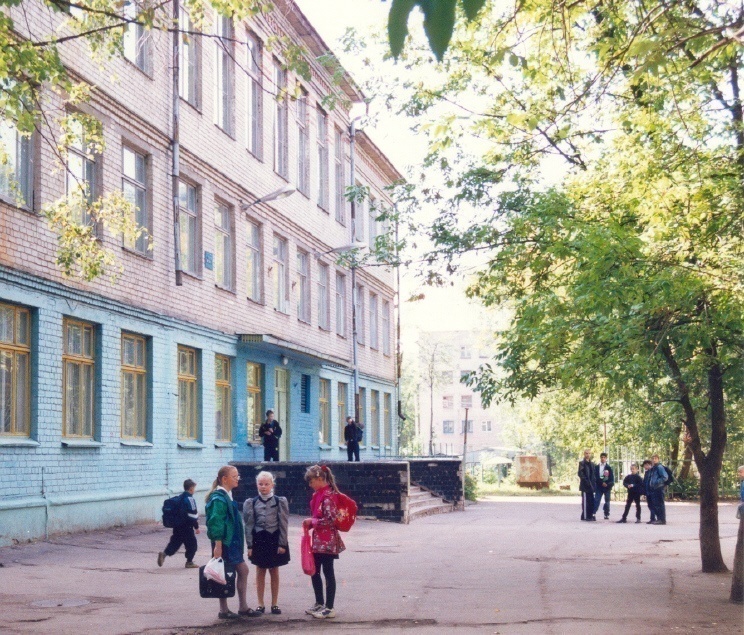 Раздел 1. Общая характеристика учреждения.1.1. История школыСредняя общеобразовательная школа № 33 открыта в 1961 году. С 1 января 2009 года Муниципальное бюджетное образовательное учреждение является правопреемником Муниципального дошкольного образовательного учреждения «Детский сад № 40».Управление школой осуществляется на принципах единоначалия и самоуправления. Высшим органом самоуправления является  Совет школы. В состав совета входит: директор школы, учителя, воспитатели детского сада, родители и учащиеся. В школе работает родительский комитет школы, родительские комитеты классов, Совет старшеклассников, советы классов. Администрация школы ежегодно отчитывается перед родительским активом школы о результатах работы за прошедший год.Основные задачи всех управляющих структур:- повышение качества образования;- укрепление здоровья обучающихся;-воспитание патриотических и гражданских качеств;- развитие материально-технической базы школы.1.2. Общая характеристика школы: количественный состав обучающихся, социальный состав семей.Муниципальное бюджетное образовательное учреждение средняя общеобразовательная школа №33 –создано Постановлением Главы администрации города Твери № 1252 от 13.12.1993 года и зарегистрировано Администрацией города Твери (свидетельство о государственной регистрации серия Г регистрационный номер 157-99 от 11.02.1999 года).Внесено в Единый государственный реестр юридических лиц Свидетельство ОГРН регистрационный номер 1026900541073 серия69 №000443439 выдано Межрайонной инспекцией Министерства Российской Федерации по налогам и сборам №1 по Тверской области 01.11.2002г.Свидетельство ГРН регистрационный номер 2116952342263 серия 69 №002039011 выдано Межрайонной инспекцией Федеральной налоговой службы №12 по Тверской области 24.11.2011г.Учреждение является правопреемником по правам и обязанностям реорганизованного путем присоединения МДОУ «Детский сад №40» на основании приказа №660Управления образования  администрации города Твери от 29.05.2008г. Статус Учреждения: муниципальное бюджетное общеобразовательное учреждение; тип – бюджетное учреждение; вид – средняя общеобразовательная школа.Юридический адрес: 170033, Тверь, ул. Ипподромная, д. 26Фактический адрес: Тверь, ул. Ипподромная, д. 26; ул.Терещенко д.37 (дошкольное отделение).Телефон (факс): (4822) 58-72-33E-mail: sosh33@school.tver.ruДиректор: Мугаттина Светлана ОлеговнаУчредитель: Управление образования администрации г. ТвериШкола расположена в уютном районе города, на улице Ипподромной,26. Рядом находится школьный стадион, футбольный корт с искусственным покрытием, игровая площадка, яблоневый сад, все это создает атмосферу тишины и покоя, дает возможность для полноценного отдыха воспитанников группы продленного дня, проведения уроков изобразительного искусства и уроков физической культуры. Наша школа со смешанным контингентом учащихся, мы обучаем всех детей: и одаренных, и обычных. Это школа равных возможностей. С учетом особенностей микрорайона школа для многих обучающихся является единственным местом, где не только обеспечивается учебная деятельность, но и организовано коммуникативное пространство для общения. Школа ориентируется на реальную жизнь, на проблемы, которые решает наша страна, проблемы соотнесения государства – общества и личности, становления гражданского общества и гражданина. Все содержание обучения в школе направлено на развитие, воспитание личности, обладающей культурой, новой системой ценностных ориентиров. Основными заказчиками на образование являются жители микрорайона, это:- учащиеся и их родители, люди заинтересованные в развитии нашей школы;        - наши учителя, которые в основном живут в микрорайоне школы;- бывшие выпускники, которые до сих пор являются активными членами школьной жизни;- педагоги-пенсионеры;     Несмотря на то, что строительство новых домов  не ведется, население микрорайона стареет и рядом находятся еще три школы, в течение последних  трех лет контингент обучающихся стабильно увеличивается. Общее количество обучающихся  - 701 чел.  Всего в школе 29 классов-комплекта. 1-ый уровень обучения (начальная школа) – 12 классов-комплектов – 295 человек;2- ой уровень обучения (основная школа)  – 12 классов-комплектов – 367 человек;3-ий уровень обучения (средняя школа) – 2 класса–комплекта –  39 человек.В 2023 году школу окончили и получили документ об образовании:основное общее образование – 46 человек ;среднее общее образование -  32 человека ( из них 4 человека получили аттестат с отличиемУровень образования родителей учащихся МБОУ СОШ № 33.В основном родители со средне-специальным образованием.Из общего количества семей:Малообеспеченных –59. Многодетных – 57.Неполные семьи -119.Стабильными являются следующие показатели:уровень обученности;участие  и победы обучающихся в городских, областных, межрегиональных  всероссийских конкурсах,  конференциях и олимпиадах.  В школе созданы все условия:для развития творческих способностей обучающихся;для развития индивидуальных особенностей каждого обучающегося.1.3. Задачи школыТЕМА:«Совершенствование качества образования, обновление содержания и педагогических технологий в условиях реализации ФГОС»Методическая тема на 2023-2024 учебный год: «Современные требования к качеству урока – ориентиры на обновление содержания образования» Цель: повышение теоретических и практических знаний педагогов в области методики проведения современного урока и его общедидактического анализа. Задачи: 1.Продолжить модернизацию системы обучения в школе путем изучения теории по вопросу требований к современному уроку; 2. Активнее и эффективнее использовать современные образовательные технологии в образовательной деятельности, в частности — поисково-исследовательскую деятельность, метод проектов; 3. Расширять область использования информационных технологий при проведении уроков с учетом имеющейся в школе материально-технической базы: рабочего места учителя, интерактивной доски; 4.Выстраивать систему поиска и поддержки талантливых детей и их сопровождение в течение всего периода обучения в школе; 5. Совершенствовать работу со слабоуспевающими учащимися; 6.Продолжить работу по реализации ФГОС НОО, ФГОС ООО. 7. Организовать и проводить подготовительную работу по реализации ФГОС СОО Раздел 2. Особенности образовательного процесса.2.1. Образовательные программы школы.Учебный планВ 2020 -2021 учебном году в школе, в соответствии с лицензией, реализовывались программы основного начального, общего и среднего образования.Основными документами, регламентирующими учебно-воспитательную работу в школе, являются: Закон «Об Образовании», Типовое положение об образовательном учреждении,   Программа развития школы, Устав школы, Учебный план, Типовые учебные программы, разработанные на основе государственных образовательных стандартов и квалификационных требований к выпускникам, перспективный, годовой и календарные планы, локальные акты школы, утверждённые педагогическим Советом школы.Образовательная программа и учебный план школы предусматривают выполнение государственной функции школы - обеспечение базового общего среднего образования, развитие ребенка в процессе обучения, а также выполнение программы развития школы, сохранение и укрепление здоровья обучающихся. Образовательная деятельность слагается из учебно-воспитательной работы, внеурочной работы  и методической.Учебно-воспитательная деятельность является основным видом образовательной деятельности школы. Она включает организацию и проведение всех видов учебных занятий, оценку уровня теоретической и практической подготовки учащихся при текущем, промежуточном и итоговом контроле, соблюдение учителями требований нормативных актов МО РФ при работе с учащимися и со школьной документацией.Образовательный процесс в 2023-2024  учебном году осуществлялся в соответствии с Учебным планом.Учебный план имеет необходимое кадровое, учебно-методическое, материально-техническое, управленческое обеспечение, отражает необходимый объем содержания, являющийся обязательным на каждой ступени развития, специфику работы школы: особенностей педагогического, ученического коллективов, инновационных процессов.Пояснительная записка к учебному плануМБОУ СОШ №33 2023-24 учебного годаУчебный план средней школы №33 на 2023-2024 учебный год разработан  на основе нормативно-правовых документов:Федеральный уровень        ►Конституция Российской Федерации (ст. 43, 44);         ►Федеральный закон от 29 декабря 2012 г. N 273-ФЗ "Об образовании в Российской        Федерации";►    Федеральный закон от 28.03.1998 № 53-ФЗ «О воинской обязанности и военной службе»;►	Приказ Министерства и образования и науки Российской Федерации от 30 августа 2013 г. №1015 «Об утверждении Порядка организации и осуществления образовательной деятельности по основным общеобразовательным программам – образовательным программам начального общего, основного общего и среднего общего образования»►	Постановление Главного государственного санитарного врача РФ от 29 декабря 2010 г. № 189 "Об утверждении СанПиН 2.4.2.2821-10 «Санитарно-эпидемиологические требования к условиям и организации обучения в общеобразовательных учреждениях» (зарегистрировано в Минюсте России 03.03.2011, регистрационный номер 19993);►	Приказ Министерства образования и науки Российской Федерации от 18.07.2002 №  2783 «Об утверждении Концепции профильного обучения на старшей ступени общего образования»;►    Приказ Министерства образования и науки Российской Федерации от 09.03.2004 № 1312 «Об утверждении федерального базисного учебного плана и примерных учебных планов для образовательных учреждений Российской Федерации, реализующих программы общего образования»;Приказ Министерства образования и науки Российской Федерации от 20.08.2008 № 241 «О внесении изменений в федеральный базисный учебный план и примерные учебные планы для образовательных учреждений Российской Федерации, реализующих программы общего образования, утверждённые приказом Министерства образования Российской Федерации от 9 марта 2004 года «Об утверждении федерального базисного учебного плана и примерных учебных планов для образовательных учреждений Российской Федерации, реализующих программы общего образования»;Приказ Министерства образования и науки Российской Федерации от 30.08.2010 № 889 «О внесении изменений в федеральный базисный учебный план и примерные учебные планы для образовательных учреждений Российской Федерации, реализующих программы общего образования, утверждённые приказом Министерства образования Российской Федерации от 9 марта 2004 года №1312 «Об утверждении федерального базисного учебного плана и примерных учебных планов для образовательных учреждений Российской Федерации, реализующих программы общего образования»;Приказ Министерства образования и науки Российской Федерации от 03.06.2011  №1994 «О внесении изменений в федеральный базисный учебный план и примерные учебные планы для образовательных учреждений Российской Федерации, реализующих программы общего образования, утвержденные приказом Министерства образования и науки Российской Федерации от 9 марта 2004 г. № 1312 »;Приказ Министерства образования и науки Российской Федерации от 05.03.2004 №1089 «Об утверждении федерального компонента государственных образовательных стандартов начального общего, основного общего и среднего (полного) общего образования»;►	Приказ Министерства образования и науки Российской Федерации от 06.10.2009 № 373 «Об утверждении и введении в действие федерального государственного образовательного стандарта начального общего образования»; ►   Приказ Министерства образования и науки Российской Федерации от 26.11.2010 № 1241 «О внесении изменений в федеральный государственный образовательный стандарт начального общего образования», утвержденный приказом Министерства образования и науки Российской Федерации от 06.10.2009 № 373;►  Приказ Минобрнауки РФ № 74 от 01.02.2012 «О внесений изменений в федеральный базисный учебный план и примерные учебные планы для общеобразовательных учреждений Российской Федерации, реализующих программы общего образования, утверждённые приказом Министерства образования Российской Федерации от 9 марта 2004г.№1312».►  Приказ Минобрнауки РФ № 1067 от 19.12.2012 «О внесении изменений в федеральный государственный образовательный стандарт начального общего образования, утвержденный приказом министерства образования и науки Российской Федерации от 06 октября 2009 г. №373».► Приказ Минобрнауки РФ № 253 от 31.03.2014 « Об утверждении федерального  перечня учебников, рекомендованных к использованию при реализации имеющих государственную аккредитацию образовательных программ начального общего, основного общего, среднего общего образования».► Приказ от 8 июня 2015 г. № 576 "О внесении изменений в федеральный перечень учебников, рекомендованных к использованию при реализации имеющих государственную аккредитацию образовательных программ начального  общего, основного общего, среднего общего образования, утвержденного приказом Министерства образования и науки Российской Федерации от 31 марта 2014 г. № 253►   Примерная основная образовательная программа начального общего образования, одобренная решением федерального учебно-методического объединения по общему образованию (протокол от  8 апреля 2015 г. №1/15).►   Примерная основная образовательная программа основного общего образования, одобренная решением федерального учебно-методического объединения по общему образованию (протокол от  8 апреля 2015 г. №1/15).►  Письмо Департамента государственной политики в сфере общего образования Минобрнауки России  от 25.05.2015 № 08-741.►	 Постановление Главного государственного санитарного врача РФ от 24 ноября 2015г. №81“О внесении изменений №3 в СанПиН 2.4.2.2821-10 “Санитарно-эпидемиологические требования к условиям и организации обучения, содержания в общеобразовательных организациях”► Письмо от 14 декабря 2015 г. N 09-3564 Минобрнауки РФ «О внеурочной деятельности и реализации дополнительных общеобразовательных программ»► Приказ Минобрнауки РФ от 31.12.2015 №1576 «О внесении изменений в федеральный государственный образовательный стандарт начального общего образования, утвержденный приказом Министерством образования и науки российской Федерации от 06 октября 2009г. №373»► Приказ Минобрнауки РФ от 31.12.2015 №1577 «О внесении изменений в федеральный государственный образовательный стандарт основного общего образования, утвержденный приказом Министерством образования и науки российской Федерации от 17 декабря 2010г. №1897»► Приказ Минобрнауки РФ от 26.01.2016 №38 "О внесении изменений в федеральный перечень учебников, рекомендованных к использованию при реализации имеющих государственную аккредитацию образовательных программ начального  общего, основного общего, среднего общего образования, утвержденного приказом Министерства образования и науки Российской Федерации от 31 марта 2014 г. № 253Учебный план составлен с целью дальнейшего совершенствования образовательного процесса, повышения результативности обучения детей, обеспечения вариативности образовательного процесса, сохранения единого образовательного пространства, а также выполнения гигиенических требований к условиям обучения школьников и сохранения их здоровья.Учебный план школы направлен решение следующих задач:создание   условий   для   получения   учащимися   массовой   школы   полноценного, разностороннего образования;обеспечение базового образования для каждого школьника;осуществление индивидуального подхода к учащимся, создание адаптивной образовательной среды;дать   возможность  родителям   и   учащимся   выбирать   программы   обучения  в начальной школе «Школа России» ;удовлетворить с помощью элективных курсов разнообразные образовательные потребности старшеклассников.2. Целевая направленность, стратегические и тактические цели содержания образования- обеспечение современного качества образования;- соответствие образования запросам личности, общества и государства;- расширение инновационной деятельности, соответствующей  времени и потребности общества;- воспитание физически  и  духовно здорового ученика, создание условий для становления и развития личности, раскрытия индивидуальных способностей учащихся, адаптации их к жизни в обществе.3. Среднее общее образование осуществляется на базовом уровне.4. Общая характеристика компонентов учебного плана. НАЧАЛЬНОЕ ОБЩЕЕ ОБРАЗОВАНИЕУчебный план для 1-4-х  классов ориентирован на четырехлетний нормативный срок освоения государственных образовательных программ начального общего образования.	В целях обеспечения разных уровней подготовки учащихся в начальной школе преподавание осуществляется по программе: Школа РоссииВ 2023-24 учебном году федеральный государственный образовательный стандарт начального общего образования реализуется в первых,  вторых, третьих и четвёртых классах общеобразовательного учреждения.Учебный план начального общего образования для I – IV классов состоит из двух частей — обязательной  части, формируемой участниками образовательных отношений.Обязательная часть учебного плана определяет состав учебных предметов обязательных предметных областей, которые должны быть реализованы во всех имеющих государственную аккредитацию образовательных организациях, реализующих основную образовательную программу начального общего образования, и учебное время, отводимое на их изучение по классам (годам) обучения. Часть учебного плана, формируемая участниками образовательных отношений, обеспечивает реализацию индивидуальных потребностей обучающихся.В часть, формируемую участниками образовательных отношений, входит и внеурочная деятельность. В соответствии с требованиями ФГОС НОО внеурочная деятельность организуется по направлениям развития личности. Внеурочная деятельность осуществляется во второй половине дня.В обязательной части учебного плана зафиксированы следующие предметные области:русский язык и литературное чтение;иностранные языки;математика и информатика;обществознание и естествознание;основы религиозных культур  и светской этики;искусство;технология;физическая культура.Предметная область «Русский язык и литературное чтение» представлена следующими учебными предметами: «Русский язык», «Литературное чтение». На изучение учебного предмета «Русский язык» в I, III, IV классах отводится по 5 часов в неделю, во 2 классе 4 часа. Учебный предмет «Литературное чтение» изучается с I по III класса по 4 часа в неделю, а во 2 и 4 классе – 3 часа. Предметная область «Иностранные языки». Обязательное изучение учебного предмета «Иностранный язык» осуществляется по 2 часа в неделю со II класса. При проведении занятий по учебному предмету «Иностранный язык» (II класс,  III класс и  IV класс) осуществляется деление классов на две группы.Предметная область «Математика и информатика» представлена учебным предметом «Математика». На освоение содержания математики отводится по 4 часа в неделю с I класса. Федеральный компонент не предусматривает изучение «Информатики» как самостоятельного предмета.Предметная область «Обществознание и естествознание» представлена учебным предметом «Окружающий мир». «Окружающий мир» изучается с I класса по 2 часа в неделю.Предметная область «Искусство» представлена учебными предметами «Музыка» и «Изобразительное искусство». На изучение учебного предмета «Музыка» отводится 1 час в неделю в I- IV классах. Учебный предмет «Изобразительное искусство» изучается по 1 часу в неделю в I- IV классах. Предметная область «Технология» представлена учебным предметом «Технология», который изучается по 1 часу в неделю в I- IV классах. Модуль «Практическая работа на компьютере» реализуется в рамках предмета «Технология» с 1-ого класса.Предметная область «Физическая культура» представлена учебным предметом «Физическая культура». На освоение учебного предмета «Физическая культура» выделяется 2 часа в неделю с I класса( 3 час во внеурочной деятельности).На основании распоряжения Правительства Российской Федерации от 28 января 2012 г. № 84-р в IV классах в рамках федерального компонента с 1 сентября 2012 года изучается учебный предмет «Основы религиозных культур и светской этики» по 1 часу в неделю. Решением родительских собраний в рамках учебного курса «Основы религиозных культур и светской этики» выбран модуль «Основы православной культуры», автор А.В. Бородина.Внеурочная деятельность (кружки, секции, проектная деятельность и др.).Организация  внеурочной  деятельности  является  неотъемлемой  частью  образовательного  процесса  в  образовательном  учреждении.Время, отводимое на внеурочную деятельность, используется на организацию занятий, обеспечивающих различные интересы обучающихся.В соответствии с требованиями Стандарта внеурочная деятельность в 1 - 4 классах организована по направлениям:-Общекультурное-Общеинтелектуальное	-Нравственно-патриатичекоеДекоративно-прикладноеФизкультурно-СпортивноеНачальное общее образование(пятидневная учебная неделю, в соответствии с обновленными ФГОС НОО от 31.05.2021 №286)*Недельная нагрузка по учебному предмету «Физичекая культура» планируется из расчета 2 часа в неделю и еще 1 час в неделю включен в план внеурочной деятельностиОСНОВНОЕ ОБЩЕЕ ОБРАЗОВАНИЕФедеральный государственный образовательный стандарт основного общего образования (приказ Минобрнауки России от 17.12.2010 №1897):
в ред. приказов Минобрнауки России 
                                                   от 29.12.2014 N 1644
                                                   от 31.12.2015 N 1577

Примерная основная образовательная программа основного общего образования (fgosreestr.ru)Учебный план для V - IX классов устанавливает 5 - летний нормативный срок освоения образовательных программ основного общего образования. В 2023/24 учебном году федеральный государственный образовательный стандарт основного общего образования реализуется в пятых, шестых, седьмых и восьмых классах общеобразовательного учреждения.Учебный план для 5-х – 8-х классов состоит из двух частей: обязательной части и части, формируемой участниками образовательных отношений.Обязательная часть учебного плана определяет состав учебных предметов обязательных предметных областей для всех имеющих по данной программе государственную аккредитацию образовательных организаций, реализующих образовательную программу основного общего образования, и учебное время, отводимое на их изучение по классам (годам) обучения. Предметные области: 	Русский язык и литература;Иностранные языки				Математика и информатика;				Общественно-научные предметы;				Естественнонаучные предметы;				Искусство;				Технология;				Физическая культура и Основы безопасности жизнедеятельности;				Основы духовно-нравственной культуры народов России.Часть примерного учебного плана, формируемая участниками образовательных отношений, определяет время, отводимое на изучение содержания образования, обеспечивающего реализацию интересов и потребностей обучающихся, их родителей (законных представителей), педагогического коллектива образовательной организации.В часть, формируемую участниками образовательных отношений, входит и внеурочная деятельность. В соответствии с требованиями ФГОС ООО внеурочная деятельность организуется по направлениям развития личности. Внеурочная деятельность осуществляется во второй половине дня.Предметная область «Русский язык и литература» представлена следующими учебными предметами: «Русский язык», «Литература». На предмет «Русский язык» в V классе отводится по 5 часов в неделю, в VI - по 6 часов в неделю, в VII - по 5 часов в неделю и VIII и IX - по 3 часов в неделю . Предмет «Литература»  в V и VI, IX классах изучается по 3 часа в неделю, а в VII и VIII - по 2 часов в неделю. Предметная область «Иностранные языки». На изучение учебного предмета «Иностранный язык» отводится по 3 часа в неделю. При проведении занятий по учебному предмету «Иностранный язык»  осуществляется деление классов на две группы. В 9 классе вводится второй иностранный язык ( немецкий, английский) 1 час в неделю.Предметная область «Математика и информатика» представлена учебными предметами: «Математика», «Алгебра», «Геометрия» и «Информатика». На освоение содержания математики в V и VI классах отводится по 5 часа в неделю, а в VII и VIII классах изучаются два математических предмета  «Алгебра» (по 3 часов в неделю) и «Геометрия» (по 2 часов в неделю), так же предмет  «Информатика» по 1 часу в неделю. Данная область обеспечивает осознание значения математики и информатики в повседневной жизни человека, понимание роли информационных процессов в современном мире, формирует представление о математике как части общечеловеческой культуры.Предметная область «Общественно-научные предметы» обеспечивает формирование мировоззренческой целостно-смысловой сферы обучающихся, личностных основ российской гражданской идентичности, социальной ответственности, правового самосознания, поликультурной толерантности, приверженности ценностям. Закрепленным в Конституции РФ, приобретения теоретических знаний и опыта их применения для адекватной ориентации в окружающем мире. Эта область представлена учебными предметами «История России. Всеобщая история», «Обществознание», «География». «История России. Всеобщая история» в 5 - 9 классах изучается по 2 часа в неделю, «География» - по 1 часу в неделю в 5 - 6 классах и по 2 часу в неделю в 7 и 9 классах. «Обществознание» - по 1 часу в неделю, причем  Примерным учебным планом не предусмотрено изучение предмета «Обществознание» с 5-ого класса, но программы по обществознанию рассчитаны на изучение этого предмета с 5-ого класса, поэтому образовательное учреждение выделяет на его освоение в 5 классе 1 час из части, формируемой участниками образовательных отношений.Предметная область «Естественнонаучные предметы» представлены учебными предметами «Биология», «Физика» и «Химия». На освоение содержания биологии в 5 -7  отводится по 1 часу в неделю, а 8 и 9 классе – 2 часа. На изучение учебного предмета «Физика» отводится в 7-9 классах по 2 часа в неделю. На освоение содержания химии в 8 -9 классах отводится 2 недельных часа. Данная область способствует формирование целостной научной картины мира, развитию основ учебно-исследовательской и проектной деятельности, использованию таких методов и приемов как наблюдение, постановка проблем, выдвижение гипотезы, эксперимент, моделирование воспитанию бережного ответственного отношения к окружающему миру.Предметная область «Искусство» представлена учебными предметами «Музыка» и «Изобразительное искусство». На изучение учебного предмета «Музыка» отводится по 1 часу в неделю в 5 -8 классах. Учебный предмет «Изобразительное искусство» изучается в 5 -7  классах  по 1 часу в неделю. Данная область развивает эстетический вкус, художественное мышление обучающихся, индивидуальные творческие возможности, формирует интерес и уважительное отношение к культурному наследию народов России, сокровищам мировой цивилизации, их сохранению и преумножению.Предметная область «Технология» обеспечивает развитие творческой деятельности обучающихся в процессе решения прикладных учебных задач, использовании знаний, полученных при изучении других учебных предметов, демонстрировать экологическое мышление  разных сферах деятельности. Данная область представлена учебным предметом «Технология», который изучается по 2 часа в неделю в 5 - 7 классах  с делением на группы  мальчиков и девочек и 1 час в неделю 8 классе с совместным изучение предметаПредметная область «Физическая культура и Основы безопасности жизнедеятельности» представлена учебными предметами «Физическая культура» и «Основы безопасности и жизнедеятельности». На освоение учебного предмета «Физическая культура» выделяется 3 часа в неделю во всех классах. Предмет  «Основы безопасности и жизнедеятельности» изучается  в 8 и 9 классах 1 час в неделю. Эта область позволяет обеспечить физическое, эмоциональное. Интеллектуальное, социальное развитие личности обучающихся с учетом исторической. Общекультурно и составляющей предметной области, формировании и развитие здорового и безопасного образа жизни, овладение основами современной культуры безопасности жизнедеятельности.На основании рекомендаций Департамента государственной политики в сфере общего образования Минобрнауки России (Письмо от 25.05.2015 № 08-741) Основы духовно-нравственной культуры народов России (ОДНКНР) будут реализованы через занятия по предметной области ОДНКНР, учитывающие региональные, национальные и этнокультурные особенности Тверского региона России, включенные в часть учебного плана (1 час в неделю в V классе), формируемую участниками образовательных отношений. При изучении предметной области ОДНКНР будет использоваться УМК «Основы духорно-нравственной культуры народов России. Основы религиозных культур народов России (Виноградова н.Ф., Власенко В.И.,  Поляков А.В.) и материалы по краеведению «Православные святыни Тверской земли» (авторы-составители: Т.В. Бабушкина, С.Е. Горшкова, А.Б. Гурин, П.С. Иванов). УтверждаюДиректор МБОУ СОШ №33Мугаттина С.ОПриказ № 121 от 10.06.2023гУчебный план МБОУ СОШ №33 5-9 класс на 2023-24 учебный годСРЕДНЕЕ ОБЩЕЕ ОБРАЗОВАНИЕФедеральный компонент государственных образовательных стандартов начального общего, основного общего и среднего (полного) общего образования (приказ Минобразования РФ  от 05.03.2004 № 1089)
                                                                   (ред. от 07.06.2017)

Федеральный базисный учебный план (приказ Минобразования РФ от 09.03.2004 №1312)
в ред. приказов Минобрнауки РФ 
                                                   от 20.08.2008 №241
                                                   от 30.08.2010 №889
                                                   от 03.06.2011 №1994
                                                   от 01.02.2012 №74

Региональный базисный учебный план (приказ Министерства образования Тверской области от 14.05.2012 №1018/ПК)Учебный план гуманитарного профиля в 10 классеУчебный план СОО МБОУ СОШ № 33  является одним из основных механизмов, обеспечивающих  достижение обучающимися результатов освоения Федеральной основной образовательной программы в соответствии с требованиями Стандарта. Среднее общее образование направлено на дальнейшее становление и формирование личности обучающегося, развитие интереса к познанию и творческих способностей обучающегося, формирование навыков самостоятельной учебной деятельности на основе индивидуализации и профессиональной ориентации содержания среднего общего образования, подготовку обучающегося к жизни в обществе, самостоятельному жизненному выбору, продолжению образования и началу профессиональной деятельности. Учебный план МБОУ СОШ № 33   гарантирует преемственность уровней общего образования, формирование готовности учащихся к освоению программ профессионального образования.          Учебный план среднего общего предусматривает изучение обязательных учебных предметов: Учебный план универсального профиля в 11 классеУчебный план для обучающихся 11 классов ориентирован на 1- летний нормативный срок освоения образовательных программ среднего общего образования.Данный профиль ориентирован на обучающихся, чей выбор «не вписывается» в рамки заданного профиля. Он позволяет ограничиться базовым уровнем изучения учебных предметов, однако ученик также может выбрать учебные предметы на углубленном уровне.В учебный план включены следующие образовательные области: «Русский язык и литература», « Родной язык и литература», « Иностранные языки», « Общественные науки», «Математика и информатика», « Естественные науки», « Физическая культура, экология и основы безопасности жизнедеятельности».Общими для включения во все учебные планы являются предметы: русский язык, литература, иностранный язык, математика, история, физическая культура, основы безопасности жизнедеятельности, астрономия.В учебный план включены учебные предметы по выбору из числа обязательных предметных областей: информатика, обществознание, география, химия, физика, биология.В образовательную область « Русский язык и литература» входят предметы: русский язык- 3 час в неделю( на углубленном уровне), литература- 3 часа в неделю.В 11 классе на предметную область «Родной (русский) язык» и «Родная (русская) литература» отводится по 0,5 часа в неделю.    В образовательную область « Иностранные языки» входят английский и немецкий языки-3 часа в неделю.Предметная область «Общественные науки». Эта область представлена учебными предметами: История-2 часа в неделю, Обществознание- 2 часа  в неделю, География.- 1 час в неделю.Предметная область «Математика и информатика» представлена учебными предметами: Математика: алгебра и начала анализа - 4 часов в неделю, геометрия-2 часа в неделю (на углубленном уровне)  и Информатика - 1 час в неделю.Предметная область «Естественнонаучные науки» представлены учебными предметами: Биология, Химия, Астрономия (в 10 классе) по 1 часу в неделю, физика- 2 часа в неделю.Предметная область «Физическая культура, экология и основы безопасности жизнедеятельности» представлена предметами: Физическая культура- 2 часа в неделю и ОБЖ- 1 час в неделю.В учебном плане предусмотрено выполнение обучающимися индивидуального проекта- 1 час в неделю. Итоговый индивидуальный проект представляет собой особую форму организации деятельности обучающихся (учебное исследование или учебный проект).Итоговый индивидуальный проект выполняется обучающимися самостоятельно под руководством учителя-руководителя проекта по выбранной теме в рамках одного или нескольких изучаемых учебных предметов, курсов в любой избранной области деятельности (познавательной, практической, учебно - исследовательской, социальной, художественно- творческой).Раздел учебного плана «Предметы и курсы по выбору» используются для увеличения количества часов, отведенных на изучение базовых учебных предметов федерального государственного образовательного стандарта, учебных программ с целью создания условий для достижения более высокого качества обученности и усвоения государственных образовательных стандартов и расширения возможностей обучающихся получить подготовку для сдачи единого государственного экзамена и представлен следующими предметами:-экономика- 1 час- право-1 часСроки проведения промежуточной аттестации. Сроки проведения промежуточной аттестации определяются образовательной программой. Промежуточная аттестация подразделяется на полугодовую, которая проводится по каждому предмету по итогам полугодия, а также годовую промежуточную аттестацию, которая проводится по каждому предмету по итогам учебного года.УтверждаюДиректор МБОУ СОШ №33Мугаттина С.ОПриказ № 121 от 10.06.2023гУчебный план среднего общего образования МБОУ СОШ № 3310  класс с 2023 г. Гуманитарный  профиль обучения с углубленным изучением  истории и обществознанияУтверждаюДиректор МБОУ СОШ №33Мугаттина С.ОПриказ № 121 от 10.06.2023г                                                                                                 Приказ №                  Учебный план МБОУ СОШ №3311 класс (универсальный профиль)  на 2023  годУчебный план для 11 классов составлен на основе учебного плана для универсального профиля.Сроки проведения промежуточной аттестации. Сроки проведения промежуточной аттестации определяются образовательной программой. В средней школе: русский язык- диктант, математика, физика, химия, биология, география. история, обществознание – контрольная работа. Итоги учебных четвертей и итоги года подводятся не ранее 10 календарных дней до окончания четверти и не позднее предпоследнего дня четвертиОбщеобразовательные классы реализуют государственные типовые программы с адаптированным тематическим планированием, в котором учитываются индивидуальные особенности классных коллективов, выбор педагогических технологий и всего комплекса психолого-педагогических мероприятий для работы в режиме базового образования.	Задачи:- сформировать готовность учащихся к принятию решения о выборе дальнейшего обучения в школе или профессиональном учебном заведении- сформировать навыки для профессионального становления- приобретение учащимися профессиональных знаний и умений, расширение их кругозора при поступлении в ВУЗ.	Ожидаемые результаты:- повышение качества знаний по профилирующим предметам;- участие учащихся в предметных олимпиадах, конкурсах;- выбор учебного заведения, соответствующего профилю обучения.Дополнительные образовательные услуги       Дополнительное образование в нашей школе – это мощное средство возможности создания ситуации успеха для каждого ребенка, что благоприятно сказывается на воспитании и укреплении его личного достоинства.Программы дополнительного образования охватывают  следующие направления:          Кружки:  Вокальные ансамбли, театральный кружок.Учащиеся школы принимают активное участие в школьных, районных, городских спортивных соревнованиях,  таких как:  «Кросс наций», «День здоровья», л/а эстафета, «День победы», «Лыжня России», «Орлёнок» и «Зарничка» и т.д. Секции «Каратэ» ОСО Федерация восточного боевого единоборства  занимается на платной основе по договору аренды.2.3. Образовательные технологии и методы обучения.Педагоги нашей школы большое внимание уделяют внедрению следующих образовательных технологий:развивающее обучение;дифференцированное обучение;игровые технологии;метод проектов;технология проблемного обучения;информационная технология;здоровьесберегающая  технологиятехнология портфолиоКоличество призеров и победителей муниципального тура Всероссийской олимпиады школьников:В 2023-2024 учебном году был  организован отбор для муниципального участия. На муниципальном уровне выстраивался рейтинг участников по результатам школьного этапа и  подсчитывали минимальный балл, который давал права учащемуся участвовать в  следующем этапе. В результате школа была представлена на муниципальном уровне по семи предметам: русский язык, биология, физика, география, история, литература, физическая культура. Прошли отбор 9 человек. Участие на муниципальном уровне приняли 9 человек.В результате 1 человек стал призерам:Ряховский Н. 11 б  - биология призер Ряховский Н. участник  регионального этапа.Ряховский Н. (11 б) принимали участие в олимпиаде  школьников, проводимой математическим факультетом ТГУ. Ряховский Н. стал победителемИгра по краеведению для 7-8 классов ( муниципальный этап) – призерыконкурс творческих  работ «Детям о финансовой грамотности»( февраль 2023 г. 3а, 4а,); ( 2 места)конкурс «Математикус-3 ( 3а, 4а февраль)- призеры;дистанционные олимпиады «История Победы», «Финансовая грамотность»,Проекты и конкурсы на основе площадки « Учи.ру» ( начальная школа) 42 победителя;Всероссийский конкурс по английскому языку от университета им Косыгина – 1 место среди школ Твери;Городской конкурс рефератов по немецкому языку – 3 призера;Дистанционная олимпиада по немецкому языку – 2 призера, 1 победитель;В эстафете физической культуры по Московскому району – 1 место;Результаты ЕГЭДополнительное образованиеРабота дополнительного образования МБОУ СОШ № 33 осуществляется на основе годового плана и рабочих программ педагогов дополнительного образования по направлениям:1.	Художественное:	Кружок «Вокальные ансамбли»Кружок «Театральный»2.Социально-педагогическое:Кружок «ЮИД»Кружок «Танцы»Кружок «Занимательное обществознание»Кружок «Афоризмы истории»Кружок «Школьный медиа-центр»Кружок «Волонтеры-медики»3. Спортивное:Школьный спортклубОхват детей дополнительным образованием в школе составляет более 80 %.Перспективы развития школы до 2025 годаПроцесс обновления современной школы требуют реконструкции и совершенствования не только содержания обучения, но и в работе каждого педагога (7 человек).Уровень квалификации педагогов – 67% имеют категории, но есть еще перспективы для увеличения доли  учителей, имеющих категории, в коллективе появился приток молодых специалистов.Методическая тема школы на 2019 — 2024гг.«Совершенствование качества образования, обновление содержания и педагогических технологий в условиях реализации ФГОС», отсюда вытекают следующие задачи:1. Создавать условия (организационно-управленческие, методические, педагогические) для обновления основных образовательных программ НОО, ООО и написания основной образовательной программы СОО образовательного учреждения, включающих три группы требований, в соответствии с Федеральным государственным стандартом нового поколения. 2. Совершенствовать методический уровень педагогов в овладении новыми педагогическими технологиями. 3. Активизировать работу по выявлению и обобщению, распространению передового педагогического опыта творчески работающих педагогов. 4. Совершенствовать систему мониторинга и диагностики успешности образования, уровня профессиональной компетентности и методической подготовки педагогов. 5. Обеспечивать методическое сопровождение работы с молодыми и вновь принятыми специалистами. 6. Создавать условия для самореализации учащихся в образовательной деятельности и развития ключевых компетенций учащихся. 7. Развивать и совершенствовать систему работы с детьми, имеющими повышенные интеллектуальные способности. 8.  Развивать ключевые компетенции учащихся на основе использования современных педагогических технологий и методов активного обучения. 2.4. Основные направления воспитательной  деятельности.Целью воспитательной работы школы в 2023 – 2024 году остается  воспитание всесторонне и гармонично развитой личности, обладающей личностными качествами, которые помогут быть востребованными на протяжении жизни, формирование личности  адаптированной к условиям  реальной жизни, способной самостоятельно строить жизнь, достойную человека.Данная цель охватывает весь педагогический процесс, интегрируя учебные занятия и внеурочную жизнь школьников, разнообразные виды деятельности, общения, традиции, всю общешкольную среду через выполнение следующих задач воспитания:Задачи воспитательной работы:Продолжить создавать условий для успешного перехода на ФГОС второго поколения;Совершенствовать системы воспитательной работы в классных коллективах; Приобщать  обучающихся к ведущим духовным ценностям своего народа, к его национальной культуре, языку, традициям и обычаям;Продолжить работу, направленную на сохранение и укрепление здоровья обучающихся, привитие им навыков здорового образа жизни, на профилактику правонарушений, преступлений несовершеннолетними;Создать условия для выстраивания системы воспитания в школе на основе гуманизации и личностно-ориентированного подхода в обучении и воспитании школьников.Продолжить работу по поддержке социальной инициативы, творчества, самостоятельности у школьников через развитие детских общественных движений и органов ученического самоуправления.  Развивать и совершенствовать системы дополнительного образования в школе.Развивать коммуникативные умения педагогов, работать в системе «учитель – ученик - родитель».
Содержание и формы воспитательной работы:Вся внеурочная деятельность учащихся и педагогов школы организована таким образом, что коллективные творческие дела объединены в воспитательные модули. В центре такого модуля яркое общее ключевое дело. Это позволяет создать в школе периоды творческой активности, задать четкий ритм жизни школьного коллектива, избежать стихийности, оказывать действенную помощь классному руководителю. Воспитательные модули:Сентябрь         Месячник «Внимание дети!»Октябрь           Месячник «Здоровая молодёжь - сильная Россия»Ноябрь             Месячник «Дорога к человечности» (посещение музеев)Декабрь           Месячник «Традиции храня и умножая» Январь             Месячник «Я и моё место в мире» (профориентация)Февраль           Месячник «Славные сыны Отчизны»Март                 Месячник «Мой дом - Земля»Апрель              Месячник «Спорт как альтернатива вредным привычкам»Май                   Месячник  «Колокола памяти»Июнь                 Месячник  «Здравствуй, лето!»ПРИОРИТЕТНЫЕ  НАПРАВЛЕНИЯ В  ВОСПИТАТЕЛЬНОЙ  РАБОТЕ  НА  2021-2030  УЧЕБНЫЙ  ГОД:- Нравственно-патриотическое;- Художественно-эстетическое;- Трудовое и экологическое воспитание;- Физкультурно-оздоровительная работа. Санитарно-гигиеническое воспитание; - Правовое воспитание;- Самоуправление;- Работа с родителями;- Методическая работа.Приоритетными направлениями воспитания и социализации учащихся являются:1) Воспитание всесторонне и гармонично  развитой личности, обладающей личными качествами, которые могут быть востребованы сегодня и завтра, способствующие « вхождениию» ребенка  в социальную среду.2) Воспитание нравственных чувств, убеждений ,нравственно- этическое воспитание, приобщение  школьников к ведущим духовным ценностям своего народа, его культуре, традициям, обычаям.3) Воспитание культуры здорового и безопасного образа жизни, гигиенической культуры, соблюдения правил человеческого общения.4) Воспитание  трудолюбия, сознательного, творческого отношения к образованию, труду и жизни, подготовка к сознательному выбору  профессии.Для достижения поставленных целей педагогический коллектива исмпользует следующие средства, методы и формы работы:- организация и подготовка КТД;-тематические классные часы; радиопередачи-предметные недели- кружковая работа-работа органов ученического самоуправления-экскурсии- общешкольные  родительские собрания Вся воспитательная работа школы делится на этапы, в которых проводятся традиционные дела:Ключевые творческие дела - это основа организационно-массовой работы, те мероприятия, которые отражают традиции школы, в связи с пандемией многие мероприятия были отменены или прошли в другом формате :Праздник «День знаний» (линейка для 1-х классов, радиолинейка для 2-11 классов;День пожилых людей (тематические классные часы) ;День Учителя (онлайн поздравление для учителей, в виде поздравительных видео-роликов);Посвящение в первоклассники;День Матери;День освобождения г. Калинина от  немецко-фашистских захватчиков (музыльно-литературный час по параллелям ;Новогодние мероприятия: сказка для нач. школы (по классам);8 Марта (концерт для педагогов);Прощание с Азбукой;Мероприятия по ПДД;День Победы Праздник последнего звонка 4,9, 11 классовВиды внеклассной, внеурочной деятельностиПознавательно-информационная деятельность.-         элективы и факультативы по предметам;-         предметные недели и  олимпиады;Гражданско-патриотическая деятельность. Духовно-нравственное воспитание.-         КТД к знаменательным государственным датам;-         экскурсии по местам боевой славы;-         знакомство с символикой и атрибутикой страны;-         тематические радиопередачи;Спортивно-оздоровительная деятельность.-        программа формирования  культуры здорового образа жизни у       школьников;-         декадник «Мы за здоровый образ жизни»;-         участие в школьных соревнованиях;-         работа спортивных секций, кружков;-         спортивные игры.Художественно-эстетическая деятельность.-         посещение филармонии, музеев, театров музыкального училища;-         общешкольные мероприятия;Развитие дополнительного образования.-         кружки, спортивные секции;Работа с детьми, находящимися в ТЖС.Трудовая и Профориентационная деятельность.-       оформление и уборка кабинетов;-       уборка территории вокруг школы;-       участие в  плановых субботниках;-       общественно-полезный труд;-       дежурство по школе;-       встречи с преподавателями ВУЗов и профессиональных колледжей.2.4. Научные общества, кружки, секцииЗанятия учащихся в творческих объединениях, кружках, секциях и студиях проводятся во второй половине дня и на бесплатной основе. Раздел 3. Условия осуществления образовательного процесса.3.1. Режим работы.Прием в школу обучающихся осуществляется в соответствии с Законом  РФ «Об образовании», Уставом образовательного учреждения и Положением «Об общеобразовательном учреждении»:Набор в первые классы осуществляется по заявлениям родителей  в соответствии с положением «О приеме детей в первые классы».Набор в десятые классы осуществляется по итогам  государственных экзаменов по предметам за основную школу и в соответствии с положением «О приеме в десятые классы» по заявлениям родителей.В школе установлен следующий режим занятий: Продолжительность учебного года: в 1 классе - 33 недели; во 2 - 4 классах составляет 34 недели, в 5-11 классах – 34 учебных  недель.1-е – 11-е  классы работают в режиме пятидневной рабочей недели. Продолжительность  урока 2-11 классы – 45  минут. Режим работы первых классов в соответствии с нормами СанПиН.Школа работает в одну смену, начало учебных занятий –  8.15.Расписание звонков:Режим ГПД:           Количество групп продленного дня определяется потребностью родителей, зависит от санитарных норм и условий для проведения образовательного процесса. В школе созданы 2 группы продленного дня, с пятидневной рабочей неделей, с 6-ти часовым рабочим днем, 30 часов в неделю.3.2. Учебно-материальная база.Образовательное пространство школы оснащено в соответствии с  Перечнем учебного и компьютерного оборудования для оснащения общеобразовательных учреждений, который учитывает задачи комплексного использования материально-технических средств обучения, перехода от репродуктивных форм учебной деятельности к самостоятельным, поисково-исследовательским видам работы, переноса акцента на аналитический компонент учебной деятельности, формирование коммуникативной культуры учащихся и развитие умений работы с различными видами информации и ее источниками.Материально-техническое обеспечение учебно-воспитательного процесса (УВП):  в  школе имеется все необходимое для осуществление УВП – комфортные учебные кабинеты оборудованные новой, удобной мебелью, библиотека, медиатека,  актовый зал, спортивный зал, столовая, кабинет здоровья. Образовательное учреждение (школьное отделение) расположено в одном здании, в котором расположено24предметных кабинета по реализуемым профилям.  Благодаря постоянному и заинтересованному участию общественной родительской организации, спонсорских вложений, депутатских средств,  администрации области и города  нам удается находить оптимальные пути  решения по оснащению учебных кабинетов  и развитию материально-технической базы школы.  Все это позволило создать условия, соответствующие современным требованиям.  3.3. IT - инфраструктура       Уровень применения компьютерной техники в учебно-воспитательном процессе достаточно высокий, учителями  используются разнообразные информационно - коммуникационные технологии и программы,     создаются электронные версии уроков, методические разработки, дидактические пособия и обучающие программы.       К особенностям учебного процесса в  нашем образовательном учреждении на сегодня можно отнести  проведение уроков на основе средств информационно-коммуникационных технологий, участие в интернет-олимпиадах.Одним  из направлением работы школы является внедрение информационно- коммуникативных технологий в учебно–воспитательный процесс школы.Целью данного направления является совершенствование современного урока через повышение качества образования и  информационной культуры всех участников образовательного процесса, активное использование ИКТ. Для решения были поставлены следующие задачи:создание единого информационного пространства школы.автоматизация организационно-распорядительной деятельности школы.использование информационных технологий для непрерывного профессионального образования педагогов и оптимизации учебного процесса.обеспечение условий для формирования информационной культуры обучающихся.создание условий для взаимодействия семьи и школы через единое информационное пространство школы.Решая данные задачи, школа работает по следующим направлениям:совершенствование материально-технической и ресурсной базы учебно-воспитательного процесса; внедрение информационно-коммуникационных технологий в управление учебно-методическим процессом в школе; повышение педагогического мастерства;освоение инновационных технологий;внедрение информационно-коммуникационных технологий в учебно-воспитательный процесс; Первым  этапом информатизации школы стало совершенствование материально-технической базы школы. В школе имеется:Продолжается интенсивное внедрение информационных технологий в образовательный процесс:осуществляется помощь учащимся в разработке презентаций, проектов по предметам; 85% педагогов использует ИКТ на уроках, расширяется сфера использования цифровых образовательных ресурсов в преподавании предметов;чаще используется  интернет при подготовке к ЕГЭ, ОГЭ и в проектной деятельности учащихся, при подготовке домашнего задания, конкурсных работ, дистанционных олимпиади др.;пополняется школьная медиатека.в школе функционирует электронный дневник.3.4. Организация летнего отдыха детей.Ежегодно на базе школы организуется летний пришкольный лагерь.  3.5. Организация питания, медицинского обслуживания, обеспечение безопасности.В школе организовано горячее питание на основе договора с ООО «Тверской комбинат школьного питания», учащиеся питаются в соответствии с утвержденным графиком. Все учащиеся начальной школы получают бесплатное сбалансированное горячее питание. Во исполнение решения Тверской  городской Думы от 21 декабря 2016 года N 406«О бюджете  города Твери на 2016 год и плановый период 2018 и 2019 годов.В школе имеется два медицинских кабинета: кабинет приема врача и процедурный кабинет.3.6. Условия для обучения детей с ограниченными возможностями.В 2022-2023 учебном году на индивидуальном обучении согласно справок находились 7 учащихся, занимающихся по учебным планам и программам, учитывающим индивидуальные психофизические особенности. 3.7. Кадровый состав.1. Общее количество педагогов - 39 человек2.  Количество педагогов в МО:МО начальных классов – 10 человек МО учителей гуманитарного цикла – 6 человекМО учителей иностранного языка,эстетического цикла и учителей физкультуры – 7 человекМО учителей естественно-математического цикла –7человекСоциальный педагог -1 человекмужчин – 2 человека (7%) женщин – 27 человек (93%)Образовательный ценз:высшее: 24 человека (83%)средне-специальное: 5человек (17%)Возрастной состав педагогических кадров:До 30 лет – 4чел.(14%) 30-45 лет – 7чел.(24%)45-55 лет- 10 чел.(34%)Более 55 лет- 8 чел. (28%) Средний возраст 47,7 года По стажу работы:до 10 лет – 7 чел.(24%)от 10 лет до 20 лет –3 чел. (10%)от 20 лет до 30 лет –13 чел. (45%)свыше 30 лет – 6чел. (21%)6. Уровень профессиональной подготовленности учителей школы:высшая категория – 14 чел. (48%)первая квалификационная категория – 7чел. (24%)без категории – 8чел. (28%)7. Награждены:Почетной грамотой министерства образования РФ и министерства просвещения- 11человек;Почетная грамота ДО и Министерства образования Тверской области - 10 человек;Благодарность губернатора – 3человека;Почетная грамота губернатора- 1 человека;Почетная грамота  и благодарность главы города Твери – 4человека;Почетная грамота управления образования города Твери – 23 человекаСредняя наполняемость классов.Количество классов-комплектовРаздел 4. Результаты деятельности учреждения, качество образования.4.1. Анализ государственной итоговой аттестации школыСогласно Закону Российской Федерации «Об образовании» освоение общеобразовательных программ основного общего и среднего общего образования завершается обязательной итоговой аттестацией выпускников общеобразовательных учреждений независимо от формы получения образования. Государственная итоговая аттестация выпускников 2021-2022 учебного года проведена на основании нормативных документов федерального, регионального, муниципального и школьного уровней. Все нормативно-распорядительные документы рассматривались на совещаниях различного уровняРуководствуясь нормативно-правовыми документами были составлены план подготовки и проведения итогового контроля и государственной итоговой аттестации в 9 классе МБОУ СОШ №33 г. Твери в 2022-2023 учебном году. В данных документах были определены следующие направления деятельности:- мероприятия по организации ГИА;- контрольно-инспекционная деятельность.В течение учебного года по плану контрольно-аналитической деятельности администрацией осуществлялся контроль работы учителей-предметников по подготовке к итоговой аттестации, проведению ГИА. Своевременно были изданы приказы об окончании учебного года, о допуске учащихся к итоговой аттестации обучающихся 9-х  классов. Итоговая аттестация осуществлялась в соответствии с расписанием Рособрнадзора. Учащиеся, родители, педагогический коллектив были ознакомлены с нормативно-правовой базой, порядком проведения экзаменов в форме ГИА на инструктивно-методических совещаниях, родительских собраниях, индивидуальных консультациях в соответствии с Порядком проведения государственной итоговой аттестации, Положением о проведении единого государственного экзамена.4.2. Результаты государственной (итоговой) аттестации в 9-х и 11 классов.Основным показателем качественной работы школы является итоговая аттестация, которая проходила в 2022 – 2023 учебном году согласно плану мероприятий по подготовке к ГИА и ЕГЭ.На конец 2023 – 2024 учебного года обучалось 61 человек учащихся 9-х классов и 16 человек – учащихся 11 классов. Все учащиеся были допущены к итоговой аттестации, успешно ее прошли и получили аттестат .Так же были подготовлены нормативные документы для педагогов и обучающихся, оформлены стенды.Обеспечено проведение итоговой аттестации; Осуществлялось своевременное проведение информирования всех участников образовательного процесса с нормативно – распорядительными документами; Вместе с тем, контроль за качеством обученности обучающихся 9-х и 11-х классов  выявил ряд пробелов: недостаточное стимулирование познавательной активности школьников со стороны родителей учащихся;недостаточный уровень работы по индивидуализации и дифференциации обучения учащихся;низкий уровень мотивации к получению знаний у некоторых обучающихся;пропуски учащимися учебных занятий, как по уважительной, так и неуважительной причине;слабый контингент учащихся;необходимость переработки рабочих программ педагогов для эффективности использования педагогических технологий подготовки к итоговой аттестации в форме ОГЭ и ЕГЭПо приказу Рособрнадзора и Министерства образования в 2019-20 учебном году итоговая аттестация в 9-х и 11-х классах была отменена, основанием для получения аттестатов были итоговые оценки, которые определялись как среднее арифметическое четвертных отметок за 9 и 11 класс .Получили аттестат об основном образовании-51 учащийся, о среднем- 20.ЕГЭ сдавали только выпускники, планирующие поступление в высшие учебные заведения ( 34 чел)Результаты по обязательным предметам:             Русский язык – средний тестовый балл- 64,9(76) по математике(   профиль)- 47,25(53)                     Закончили школу с золотой медалью 4 учащихся – Жиганов Александр, Марич Олег, Рузина Виктория, Ряховский НикитаПолучили 80 баллов и выше 2022-234.4 Достижения обучающихся в олимпиадах.В 2019-2020  учебном году была представлена на муниципальном уровне по предметам: химия, биология, физика, география, физическая культура, литература, история.В этом  году учащиеся нашей школы приняли активное  участие в различных конкурсах, олимпиадах: а)  муниципальный уровень и региональный уровеньГрамматейка -4Грамматейка -3Математикус -3Математикус -4 ( победитель Григорьев К. -4б)Знатоки литературы -2Мир вокруг нас -3Мир вокруг нас -4Командный конкурс по английскому языку «Лингвомарафон» Фонетический конкурс знатоков английского языка( победитель номинации За оригинальный способ выполнения домашнего задания Гасанзаде Э.)Конкурс «Английский Лев»Городской страноведческий конкурс по английскому языкуОлимпиада ТвГУ «Наследники Левши» (физика) «Малая глаголица» (Марич А. -6а класс призер номинации «Знатоки словообразования», Григорьев К. -4б призер, Классен А. – 7а призер)«Глаголица» (Суворов Л. – призер)Конкурс творческих работ ( рисунок) « Салют Победа» (Алиев С. , Кочарян Э., Гасымова Л. – призеры)в) дистанционные олимпиады   Международный конкурс проекта «Инфоурок»Международный конкурс «Мир Олимпа»Дистанционная олимпиада «Эрудит»Проект «Компиду»Проект «Интеркон»Проекты и конкурсы на основе площадки « Учи. ру»Международный конкурс «Кенгуру»Международный конкурс «Русский медвежонок»Международный конкурс «ЧИП»Международный конкурс «Политоринг»Международный конкурс «Золотое Руно»Сибирская олимпиада по физике4.5. Данные о поступлении в учреждения профессионального образования.В 2022 – 2023 учебном году выпускники 9  классов продолжили обучение в:4.6. Достижения обучающихся.Участие учащихся МБОУ СОШ № 33 в мероприятиях на 2022-2023 учебный годРаздел 5. Социальная активность и внешние связи учрежденияШкола тесно сотрудничает с различными организациями:Тверской медицинский университет;Драматический театр, ТЮЗ, театр кукол, театральные коллективы области и городов России;Филармония, музеи города, ДТДМ;Городской Совет ветеранов;Инспекция по делам несовершеннолетних Московского района г. Твери;Тверской музыкальный колледж им. М.П. Мусоргского;Детская школа искусств им. В.В. Андреева;ВУЗы и СУЗы Твери;Спортивные школы города;Промышленные предприятия города (в рамках профориентации);МБДОУ детский сад № 105.Раздел 6. Финансово-экономическая деятельностьМуниципальное бюджетное общеобразовательное учреждение средняя общеобразовательная школа № 33 создана в соответствии с Законом «Об образовании» в целях осуществления общеобразовательной деятельности и является образовательным учреждением среднего полного образования.Муниципальное бюджетное общеобразовательное учреждение средняя общеобразовательная школа № 33 переведена на финансово- хозяйственную самостоятельность на основании Приказа Управления образования администрации г. Твери. Бухгалтерский учёт ведётся автоматизировано с применением программ «Удалённое рабочее место», «Клото», 1:С Бухгалтерия и  АС «СМЕТА».Основными задачами, решаемыми учреждением, в истекшем году являлись: - осуществление контроля за целевым использованием бюджетных средств;- осуществление учета и контроля за поступлением и расходованием внебюджетных средств в соответствии с утвержденными сметами доходов и расходов учреждения.- соблюдение режима экономии энергоресурсов.- обеспечение материально-технических условий функционирования учреждения.- улучшение финансовой и хозяйственной дисциплины в учреждении.- обеспечение сохранности товарно-материальных ценностей и предотвращение кражи и хищения.- развитие многоканального финансирования (аренда, платные услуги, гранты).6.1.  Направление использования бюджетных средств.В размере 100% исполнены следующие статьи:Статья 211 «Оплата труда», 213 «начисления на оплату труда» (по областной субвенции, городскому бюджету и вознаграждению за выполнение функций классного руководителя) и статья 266 «Прочие выплаты» (по городскому бюджету), т.к.  была выплачена заработная плата, перечислены ЕСН с заработной за декабрь  в декабре 2019 года. Статья 221 «Услуги связи» исполнена на 100 %. Был произведен авансовый платеж за декабрь 2019 года.Статья 223 «Оплата коммунальных услуг» исполнена на 100 %. Были произведены авансовые платежи за теплоэнергию  за декабрь 2019 года. 	По статье 225 "Услуги по содержанию имущества"  по всем мероприятиям и источникам смета расходов исполнена на 100,00%, Расходы по данной статье составили  531,05 тыс. руб.:	Статья 226 (прочие услуги) исполнена на 100 %, израсходовано – 4 039,33 тыс.руб. Произведены расходы по организации питания учащихся начальных классов горячими завтраками, питания детей из семей с трудной жизненной ситуацией, питания детей в летнем лагере с дневным пребыванием, сопровождение ПП АС «УРМ», оформление подписки, услуги по хранению и доставке учебной литературы.Статья 290 прочие расходы в сумме 646,13 тыс.рублей. Денежные средства израсходованы на оплату налога на имущество, выплату компенсации части радительской платы за содержание ребенка в дошкольном отделении.Статья 310 расходы, связанные с увеличением стоимости основных средств – 711,55,24 тыс.руб. исполнена на 100%Статья 340 «увеличение стоимости материальных запасов» исполнена на 100%Расход денежных средств, в рамках исполнения целевых программ в 2019г.6.4. Иные источники финансирования.1. Поступила от родителей плата за содержание детей в ДОУ – 1 548,85 тыс.руб. (оплата услуг по организации питания в ДОУ).Предметные областиУчебные предметыКоличество часов в неделюКоличество часов в неделюКоличество часов в неделюКоличество часов в неделюВсегоПредметные областиУчебные предметы1 класс2 класс3 класс4 классВсегоОбязательная частьОбязательная частьРусский язык и литературное чтениеРусский язык555520Русский язык и литературное чтениеЛитературное чтение444416Иностранный языкИностранный язык (англ.)2226Математика и информатикаМатематика444416Обществознание и естествознание (Окружающий мир)Окружающий мир22228Основы религиозных культур и светской этикиОсновы религиозных культур и светской этики11ИскусствоИзобразительное искусство11114ИскусствоМузыка11114ТехнологияТехнология11114Физическая культураФизическая культура22228ИТОГО:2022222387Часть, формируемая участниками образовательных отношенийЧасть, формируемая участниками образовательных отношений11103Элективный курс «По дорогам сказок»Элективный курс «По дорогам сказок»11Элективный курс по математикеЭлективный курс по математике1102Учебные неделиУчебные недели33343434135Всего часовВсего часов6937827827823039Максимально допустимая недельная нагрузкаМаксимально допустимая недельная нагрузка2123232390Предметные областиУчебныепредметыколичество часов в неделю на последующие учебные годыколичество часов в неделю на последующие учебные годыколичество часов в неделю на последующие учебные годыколичество часов в неделю на последующие учебные годыколичество часов в неделю на последующие учебные годыПредметные областиУчебныепредметыVVIVIIVIIIIXОбязательная частьОбязательная частьРусский язык и литератураРусский язык5643321Русский язык и литератураЛитература3322313Иностранные языкиИностранный язык3333315Математика и информатикаМатематика5510Математика и информатикаАлгебра333,59,5Математика и информатикаГеометрия2226Математика и информатикаВероятность и статистика1113Математика и информатикаИнформатика1113Общественно-научные предметыИстория 2222210Общественно-научные предметыОбществознание11114Общественно-научные предметыГеография112228Естественнонаучные предметыФизика2237Естественнонаучные предметыХимия224Естественнонаучные предметыБиология112228Основы духовно-нравственной культуры народов РоссииОсновы духовно-нравственной культуры народов России112ИскусствоМузыка11114ИскусствоИзобразительное искусство1113ТехнологияТехнология222118Физическая культура и Основы безопасности жизнедеятельностиОсновы безопасности жизнедеятельности112Физическая культура и Основы безопасности жизнедеятельностиФизическая культура2222210итого2729313132.5150.5Часть, формируемая участниками образовательных отношенийЧасть, формируемая участниками образовательных отношенийЧасть, формируемая участниками образовательных отношенийЧасть, формируемая участниками образовательных отношенийЧасть, формируемая участниками образовательных отношенийЧасть, формируемая участниками образовательных отношенийЧасть, формируемая участниками образовательных отношенийЧасть, формируемая участниками образовательных отношенийФинансовая грамотность11Биология11Трудные вопросы математики11Предпрофильные курсы11Трудные случаи русского языка112Модуль «СВО»0,50,5Итого Итого 2830323334157Предельно допустимая аудиторная учебная нагрузка Предельно допустимая аудиторная учебная нагрузка 2830323334Предельно допустимая аудиторная учебная нагрузка Предельно допустимая аудиторная учебная нагрузка итогоитого98610201088112211225338Русский язык и литератураРусский языкРусский язык и литератураЛитератураМатематика и информатикаАлгебра и начала математического анализаМатематика и информатикаГеометрияМатематика и информатикаВероятность и статистикаМатематика и информатикаИнформатикаИностранные языкиИностранный языкЕстественные наукиБиология                      Естественные наукиФизикаЕстественные наукиХимия                         Общественные наукиИстория УОбщественные наукиОбществознание УОбщественные наукиГеография Физическая культура, экология и основы безопасности жизнедеятельностиФизическая культураФизическая культура, экология и основы безопасности жизнедеятельностиОсновы безопасности жизнедеятельностиПредметная областьУчебный предмет2023-2024X класс 2023-2024X класс 2023-2024XI класс 2023-2024XI класс Обязательная частьОбязательная частьОбязательная частьОбязательная частьОбязательная частьОбязательная частьРусский язык и литератураРусский язык268468Русский язык и литератураЛитература31023102Математика и информатикаАлгебра и начала математического анализа31023102Математика и информатикаГеометрия268268Математика и информатикаВероятность и статистика134134Математика и информатикаИнформатика134134Иностранные языкиИностранный язык31023102Естественные наукиБиология134134Естественные наукиФизика268268Естественные наукиХимия134134Общественные наукиИстория                        У41362136Общественные наукиОбществознание         У41362136Общественные наукиГеография 134134Физическая культура, экология и основы безопасности жизнедеятельностиФизическая культура268268Физическая культура, экология и основы безопасности жизнедеятельностиОсновы безопасности жизнедеятельности134134Индивидуальный проект134ИТОГОИТОГО32                        29Часть, формируемая участниками образовательных отношенийЧасть, формируемая участниками образовательных отношенийЧасть, формируемая участниками образовательных отношенийЧасть, формируемая участниками образовательных отношенийПрофессиональное обучениеПрофессиональное обучение134Филологический анализ текстаФилологический анализ текста134Многоаспектный анализ текстаМногоаспектный анализ текста134Трудные вопросы математикиТрудные вопросы математики134ПравоПраво134ЭкономикаЭкономика1                                 ИТОГО                                 ИТОГО341156331156Итого за 2 года обученияИтого за 2 года обучения2312231223122312Предметная областьУчебный предметКоличество часов в неделюВСЕГОПредметная областьУчебный предмет11 классза годОбщие учебные предметы для всех учебных плановОбщие учебные предметы для всех учебных плановОбщие учебные предметы для всех учебных плановОбщие учебные предметы для всех учебных плановОбщие учебные предметы для всех учебных плановОбщие учебные предметы для всех учебных плановРусский язык и литератураРусский языкББ3136Русский язык и литератураЛитератураББ3102Родной русский языкУУ134Родная литератураУУ134Иностранные языкиИностранный языкББ3102Математика и информатикаМатематика: алгебра и начала математического анализа, геометрияББ268Математика и информатикаГеометрияББ268Математика и информатикаВероятность и статистикаББ134Математика и информатикаИнформатикаББ134Физическая культура, экология и основы безопасности жизнедеятельностиОБЖББ134Физическая культура, экология и основы безопасности жизнедеятельностиФизическая культураББ268Общественно- научные предметыЭкономикаЭкономикаУ134Общественно- научные предметыПравоПравоУ134Общественно- научные предметыГеографияББ134Общественно- научные предметыОбществознаниеУУ268Общественно- научные предметыИсторияББ268Естественно - научные предметы ФизикаББ268Естественно - научные предметы ХимияББ134Естественно - научные предметы БиологияББ134Индивидуальный проектИндивидуальный проект134Часть, формируемая участниками образовательных отношенийЧасть, формируемая участниками образовательных отношенийЧасть, формируемая участниками образовательных отношенийЧасть, формируемая участниками образовательных отношенийЧасть, формируемая участниками образовательных отношенийЧасть, формируемая участниками образовательных отношенийЭлективные курсы из представленных по выборуТрудные вопросы математики134Элективные курсы из представленных по выборуМногоаспектный анализ текста134Итого341190Максимально допустимая учебная недельная нагрузкаМаксимально допустимая учебная недельная нагрузка34ФОРМЫ ОБУЧЕНИЯФОРМЫ ОБУЧЕНИЯФОРМЫ ОБУЧЕНИЯФОРМЫ ОБУЧЕНИЯФОРМЫ ОБУЧЕНИЯ2023 / 2024 учебный год2023 / 2024 учебный год2023 / 2024 учебный год2023 / 2024 учебный год2023 / 2024 учебный годМБОУ СОШ №33МБОУ СОШ №33МБОУ СОШ №33МБОУ СОШ №33МБОУ СОШ №33Таблица №12  КлассИндивидуальное обучениеСемейное образованиеСамообразованиеКол-во учащихся, прошедших промежуточную аттестацию в качестве экстерновКлассИндивидуальное обучениеСемейное образованиеСамообразованиеКол-во учащихся, прошедших промежуточную аттестацию в качестве экстерновКласс(чел.)(чел.)(чел.)(чел.)1231 4567891101 1 11 (переводн.)11 (вып.), 1222 Реализуемые технологииПредметРезультативностьПерспективы развития школы в связи с использованием технологииРазвивающее обучениеВсе предметы базового  компонентаФормирование у учащихся умений осуществлять поиск решения задачи разным траекториям. Форимрование и развитие ОУУНПовышение качества обученностиПроблемное обучениеВсе предметы базового  компонента Сформированность умений творческого усвоения знаний. Повышение качества обученностиРазноуровневое обучениеВсе предметы базового  компонентаРазработка уровневых заданий. Формирование практико – лабораторной базы обучения в соответствии с принципом разноурвневого обучения. Возможность осознанного определения сферы своих интересов и возможностей.Повышение мотивации обученияТехнология проектной деятельностиВсе предметы базового  компонентаСформированность умений:познавательной;информационно-коммуникационной;рефлексивной деятельностиУчастие в различных конкурсах.Представление обучающимся права решения научных, социальных  проблемТехнология игрового обученияВсе предметы базового  компонентаУсиление здоровье сберегающего аспекта предметного обучения. Развитие коммуникативных качеств личности обучающегосяПовышение мотивации обученияИКТВсе предметы базового  компонентаКонструирование урока с использованием информационно- коммуникационных средств. Разработка новых подходов к объяснению нового материала. Реализация потребности в расширении информационной базы обучения.Повышение качества обученностиПовышение мотивации обученияРазработка обучающимися обучающих презентаций. Развитие навыка работы в системе Интернет.Здоровьесберегающая технологияВсе предметы базового  компонентаУсиление здоровье сберегающего аспекта предметного обучения.Сохранение здоровья обучающихся№ п/пУчебный годКоличество выпускниковВсего получили аттестатыАттестат с отличием12018-20195454222019-20205050032020-20215959742021-20226258452022-202348420№ п/пУчебный годКоличество выпускниковВсего получили аттестатыМедаль12018-20192525222019-20202020232020-20211919242021-20221716052022-202335314№ п/пНаправление деятельностиНазвание кружкаРуководитель1Общекультурное: музыкальное,  театральноеТеатральный кружок «Балаганчик»Хаваш И.А.1Общекультурное: музыкальное,  театральное«Весёлые нотки»Снеткова К.О.3Общеинтеллектуальное(предметное)3Общеинтеллектуальное(предметное)«Мы и окружающий мир» 1-4 кл.Яскеляйнен Н. В. Титова С.В.3Общеинтеллектуальное(предметное)«Математическая шкатулка» 1-4 кл.Классен В.В.Титова С.В.3Общеинтеллектуальное(предметное)«Мир логики» 1-4 кл.Яскеляйнен Н.В.Малышева М.В.3Общеинтеллектуальное(предметное)«Младший школьник - юный исследователь» 1-4 кл.Хаваш И.А.. 3Общеинтеллектуальное(предметное)«Умелые ручки»Хаваш И.А.4Нравственно-патриотическое« Мир моих открытий»Хаваш И.А.5Физкультурно-спортивноеКаратеТишина А.И1   8.15 – 9.002.  9.10 – 9.553.  10.15 – 11.004.  11.15 – 12.005.  12.10 – 12.556.  13.05 – 13.507.  14.00 – 14.45Радиоузел 1Телевизоры, в т.ч. ЖК 13Компьютеры 38Копировальный аппарат (МФУ)14Сканер 2Принтер 9Факс 2Ноутбук7Мультимедийный проектор  с экраном  7Интерактивная доска 5Фотоаппарат3УровеньКоличество классов-комплектовВсего классовI  1 классы  – 311 I  2 классы – 3 11 I  3 классы –311 I  4 классы – 311 II  5 классы – 312II  6 класс – 2 12II  7 классы – 312II  8 класс – 2 12II  9 классов – 2 12III  10 класс – 12III  11 класс – 12ИТОГО25Предмет Количество учащихся русский язык 7история 1 химия 1 обществознание 1 № п/пКлассвсего10 классВ СУЗыВ ВУЗыУчреждения НПОпрочие1.9482125-22.113413201№МероприятиеСтатусРезультат1Лыжня России – 10 человекГородУчастники и призеры2Легкоатлетическая эстафета посвященная 9 мая -14 человекГородУчастникиНаименование программыПоказателиВыделено средств по плануФактическое исполнение% исполненияотклонение(гр.3-гр.4) тыс.руб.123456Субсидия на совершенствование условий организации питания школьниковОсуществлены расходы по организации питания детей из семей находящихся в трудной жизненной ситуации в кол-ве 45 чел. и питание горячими завтраками учащихся начальной школы, выплата одарённым детям по Постановлению администрации г.Твери от 30.11.11г. № 21801 598,861 557,9099%40,96Субсидия на укрепление материально-технической базы общеобразовательных учрежденийМероприятие «Проведение ремонтных работ и благоустройства в общеобразовательных учреждениях»106,10106,10100%0,00Субсидия на осуществление комплекса мер по обеспечению теплового режима и энергосбережения в общеобразовательных учрежденияхМероприятие «Поверка, ремонт и замена счетчиков учета тепловой энергии»53,8153,81100%0,00Компенсация части родительской платы за содержание ребенка в муниципальных образовательных учреждениях, реализующих основную общеобразовательную программу дошкольного518,41518,41100%0,00Субсидия на реализацию предложений жителей города ТвериРасходы на реализацию мероприятий по предложениям жителей города Твери225,00225,00100%0,00Итого1 912,401 912,40100%0,00